エコマーク商品類型No.160「廃食用油を使用したバイオディーゼル燃料およびその副生物を使用した製品Version1」付属証明書（案）分類Ｂ.バイオディーゼル燃料の副生物を使用した製品本付属証明書は、エコマーク商品類型No.160「廃食用油を使用したバイオディーゼル燃料およびその副生物を使用した製品Version1」のエコマーク使用申込を行う際に、「エコマーク商品認定・使用申込書」とともに提出して下さい。4-2.品質に関する基準と証明方法5.配慮事項認定の要件ではありませんが、配慮が望ましい事項です。記入欄にチェックを入れて下さい。記 入 表１（公財）日本環境協会 エコマーク事務局 御中製品質量割合証明書* 発行者は申込者または製造事業者（申込商品名）（　　　　　　　　　　）の組成は、以下の通りであることを証明します。以上記 入 表２公益財団法人日本環境協会 エコマーク事務局 御中原料供給証明書　*発行者は原料供給（回収）事業者当社が（エコマーク商品製造者名）に供給しているバイオディーゼル燃料の副生物は、以下の内容であることを証明致します。該当する□にチェックを入れ、括弧内を記載してください。記 入 表３公益財団法人日本環境協会 エコマーク事務局 御中証明書* 発行者は製造事業者（申込製品名）（　　　　　　　　　　）の原料として受け入れたバイオディーゼル燃料の副生物のうち、その原料として使用できない成分を、下記のとおり他の用途に利用していることを証明します。記　　１．受け入れたバイオディーゼル燃料の副生物のうち、申込製品の原料として使用できない成分の内容・発生過程：　　２．上記１．の年間発生量（概算）または発生割合：　　３．上記１．の利用方法４．上記３．の利用を行うための処理工程（処理方法）：以上記 入 表４公益財団法人日本環境協会 エコマーク事務局 御中環境法規等順守証明書　　　			　　　　　* 責任者名は最終工程を行う工場の工場長（または相当する工場の責任者）* 本証明書の発行日は、エコマークへの申込日より直近3ヶ月以内有効下記の事項に適合していることを証明します。記１．申込燃料の製造にあたり、大気汚染、水質汚濁、騒音、振動、悪臭、有害物質の排出などについて、以下の関連する環境法規および公害防止協定など（以下「環境法規等」という）を順守していることを証明します。　　（以下の該当する□をチェック、記入の上、ご提出下さい。　別紙一覧提出可）※ “その他”には工場が該当する法律名、立地する地域の条例や協定が存在する場合にはその名称を記載すること（例：○○県○○環境保全条例、○○市公害防止協定）２．本証明書の発行日より以前の環境法規等の順守状況は以下の通りであることを証明します。　　　（該当する□をチェックし、ご提出下さい。また、違反とは、行政処分、または行政指導などを指します。）　　□　過去5年間、関連する環境法規等の違反はありません。□　創業（　　　　年）以来、関連する環境法規等の違反はありません。　　□　過去5年間に関連する環境法規等に違反があり、すでに適正な改善をはかり再発防止策を講じ、以後は関連する環境法規等を適正に順守しています。※行政処分、または行政指導などの違反があった場合には、以下a.b.の書類の提出が必要です。　　□　過去に環境法規等に違反があり、まだ改善等がはかられていません。以上記 入 表５　　　※既に認定を受けている製品を別ブランドとして申込む場合のみ提出公益財団法人日本環境協会 エコマーク事務局 御中申込承諾書　　　　　　　　　　　　　　　　　　　　　　　　　　　　　＊発行者は、申込承諾者　　当社（エコマーク認定）ブランド名（　　　　　）（認定番号（　　　　））を、（申込企業）がブランド名（　　　　　）として、エコマーク商品認定・使用申込を行うことを承諾します。申込日：年月日申込商品名（商品ブランド名）申込者（会社名）印（社印を捺印）印（社印を捺印）印（社印を捺印）印（社印を捺印）＜付属証明書の作成方法＞認定基準ごとに設けられた「記入欄」に申込製品に該当する内容（青字部分）をチェック・記入して下さい。「添付証明書」欄の記入表などを提出して下さい。項目記入欄／添付資料　※該当する□にチェックを入れて下さいエコマーク表示について記載下さいエコマーク表示媒体※ 原則として、製品、カタログなどにエコマークを表示すること 製品 ／　 包装 ／　　  Web  商品説明書（パンフレット・カタログ・リーフレット）　 取扱説明書 ／  その他 （      ）エコマーク表示予定設計図エコマーク表示予定設計図の提出（書式自由・原稿）　※エコマーク認定番号または使用契約者名の表示が確認できる原稿をご提出下さい。※「エコマーク商品認定・使用申込書」の｢エコマーク表示見本｣の画像をご使用下さい。（表示例）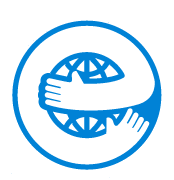 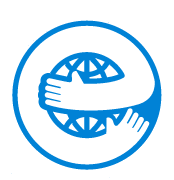 エコマーク表示予定設計図【表示無しの理由】：エコマークを表示しない予定の場合4-1.環境に関する基準と証明方法4-1.環境に関する基準と証明方法4-1.環境に関する基準と証明方法4-1.環境に関する基準と証明方法項目認定基準添付証明書・記入欄※該当する□にチェックを入れ、（　　）内を記載して下さい。添付証明書の発行者4-1-1. (1)製品に使用するグリセリンの原料は、全てバイオディーゼル燃料の副生物であること。製品質量割合証明書　記入表１申込者または製造事業者4-1-1. (1)製品に使用するグリセリンの原料は、全てバイオディーゼル燃料の副生物であること。原料供給証明書　記入表２副生グリセリンの供給（回収）事業者4-1-1. (2)受け入れたバイオディーゼル燃料の副生物のうち、申込製品に使用できない成分は他の用途に利用されていること。証明書　記入表３製造事業者4-1-1. (3)製品を納入するための容器は、可能な限り再使用し、リサイクルの容易さおよび廃棄時の負荷低減に配慮されていること。また、容器に使用されるプラスチック材料は、ハロゲン系元素で構成される樹脂および有機ハロゲン化合物を処方構成成分として添加していないこと。製品納入時に用いる容器・納入方法を記載してください。下記の該当する項目1つ以上にチェックしてください。 容器は繰り返し再使用可能 容器は再使用できないがリサイクル可能 容器は使用後の廃棄時の環境負荷に配慮されている納入時に用いる容器の材質を記載してください。
（　　　　　　　　　　　　　　　　　　　　　　）　　　　　　　　　　容器へのハロゲン系元素で構成される樹脂または有機ハロゲン化合物の添加 添加なし／  添加あり4-1-1. (4)使用者に対し、適切な使用量、取り扱いおよび保管上の注意事項、廃棄時の注意事項などについて情報提供していること。使用者向けに、適切な使用量、取り扱いおよび保管上の注意事項、廃棄時の注意事項などが記載された部分の写し申込者または製造事業者4-1-1. (4)使用者に対し、適切な使用量、取り扱いおよび保管上の注意事項、廃棄時の注意事項などについて情報提供していること。上記の情報の提供方法を記載して下さい4-1-2. (5)製品の製造にあたって、最終製造工程を行う工場が立地している地域の大気汚染、水質汚濁、騒音、悪臭、有害物質の排出などについて、関連する環境法規および公害防止協定など（以下、「環境法規等」という）を順守していること。また、申込日より過去5年間の環境法規等の順守状況（違反の有無）を報告すること。なお、違反があった場合には、すでに適正な改善をはかり再発防止策を講じ、以後は関連する環境法規等を適正に順守していること。証明書　記入表４申込製品の最終製造工場の工場長4-1-2. (6)製品に「特定化学物質の環境への排出量の把握等及び管理の改善の促進に関する法律（化管法）」における第一種指定化学物質または第二種指定化学物質を処方構成成分として添加している場合は、その旨を報告すること。また、製品のSDS（安全データシート）を備えていること。化管法の第一種指定化学物質または第二種指定化学物質の添加の有無 添加なし／  添加あり添加がある場合は物質名を記載して下さい。4-1-2. (6)製品に「特定化学物質の環境への排出量の把握等及び管理の改善の促進に関する法律（化管法）」における第一種指定化学物質または第二種指定化学物質を処方構成成分として添加している場合は、その旨を報告すること。また、製品のSDS（安全データシート）を備えていること。申し込み製品のSDS申込者または製造事業者項目認定基準添付証明書添付証明書の発行者(7)製品の品質については、該当する公的な規格、あるいは業界の自主的な規格などに適合していること。規格がない場合は、代替しようとする従来の製品と同等の品質が確保されていること。また、残存する油分が使用時に支障をきたさないように対策がとられていること。該当する品質が確保されていることを説明した証明書申込者または製造事業者(7)製品の品質については、該当する公的な規格、あるいは業界の自主的な規格などに適合していること。規格がない場合は、代替しようとする従来の製品と同等の品質が確保されていること。また、残存する油分が使用時に支障をきたさないように対策がとられていること。残存する油分が使用時に支障をきたさないための対策を説明した証明書申込者または製造事業者項目認定基準記入欄※該当する□にチェックを入れて下さい(1)製品の原料となるバイオディーゼル燃料の副生物の回収時に、輸送の効率化を図っていること。 はい　／　 いいえ「はい」の場合は、輸送の効率化の内容を記載してください。発行日：年月日（発行者：会社名）（発行者：会社名）（発行者：会社名）（発行者：会社名）（発行者：会社名）印（社印を捺印）印（社印を捺印）印（社印を捺印）印（社印を捺印）物質名物質名製品全体における質量割合（％）左記の物質におけるバイオディーゼル燃料の副生物の質量割合（％）　　　％　　　％　　　％　　　％　　　％　　　％　　　％　　　％　　　％　　　％　　　％　　　％　　　％　　　％合計合計　　　％上記の物質・副生物の質量割合の管理方法該当する項目にチェック・(　)内を記載して下さい。□処方書・配合日報等で配合割合を管理している。　　記録文書の名称：（　　　　　　　　　　　　）　例　処方書　　帳票の管理者：（　　　　　　　　　　　　）　例　製造課長□その他の方法で管理　　（　　　　　　　　　　　　　　　　　　　　　　　　　　　）該当する項目にチェック・(　)内を記載して下さい。□処方書・配合日報等で配合割合を管理している。　　記録文書の名称：（　　　　　　　　　　　　）　例　処方書　　帳票の管理者：（　　　　　　　　　　　　）　例　製造課長□その他の方法で管理　　（　　　　　　　　　　　　　　　　　　　　　　　　　　　）該当する項目にチェック・(　)内を記載して下さい。□処方書・配合日報等で配合割合を管理している。　　記録文書の名称：（　　　　　　　　　　　　）　例　処方書　　帳票の管理者：（　　　　　　　　　　　　）　例　製造課長□その他の方法で管理　　（　　　　　　　　　　　　　　　　　　　　　　　　　　　）該当する項目にチェック・(　)内を記載して下さい。□処方書・配合日報等で配合割合を管理している。　　記録文書の名称：（　　　　　　　　　　　　）　例　処方書　　帳票の管理者：（　　　　　　　　　　　　）　例　製造課長□その他の方法で管理　　（　　　　　　　　　　　　　　　　　　　　　　　　　　　）発行日：年年月日【発行者：会社名】【発行担当者】【発行担当者】【発行担当者】【発行担当者】【発行担当者】【発行担当者】【発行担当者】【発行担当者】【発行担当者】印　　（社印を捺印）住所：住所：住所：住所：住所：住所：住所：住所：住所：印　　（社印を捺印）部署：部署：部署：部署：役職：役職：役職：役職：役職：印　　（社印を捺印）氏名：　　　　　氏名：　　　　　TEL：            　　　　　　　　　　　　　　　　　　　　　TEL：            　　　　　　　　　　　　　　　　　　　　　TEL：            　　　　　　　　　　　　　　　　　　　　　TEL：            　　　　　　　　　　　　　　　　　　　　　TEL：            　　　　　　　　　　　　　　　　　　　　　TEL：            　　　　　　　　　　　　　　　　　　　　　TEL：            　　　　　　　　　　　　　　　　　　　　　印　　（社印を捺印）E-mail：E-mail：E-mail：E-mail：E-mail：E-mail：E-mail：E-mail：E-mail：①副生物の発生過程 バイオディーゼル燃料の製造時に発生するグリセリン廃液 その他　（以下に具体的に記載してください。） バイオディーゼル燃料の製造時に発生するグリセリン廃液 その他　（以下に具体的に記載してください。） バイオディーゼル燃料の製造時に発生するグリセリン廃液 その他　（以下に具体的に記載してください。）②副生物の発生場所のバイオディーゼル燃料製造事業者名(供給量上位10社)※別紙にて、リストを添付いただいても結構です。バイオディーゼル燃料製造事業者名バイオディーゼル燃料製造事業者名所在地（都道府県名）②副生物の発生場所のバイオディーゼル燃料製造事業者名(供給量上位10社)※別紙にて、リストを添付いただいても結構です。１②副生物の発生場所のバイオディーゼル燃料製造事業者名(供給量上位10社)※別紙にて、リストを添付いただいても結構です。2②副生物の発生場所のバイオディーゼル燃料製造事業者名(供給量上位10社)※別紙にて、リストを添付いただいても結構です。3②副生物の発生場所のバイオディーゼル燃料製造事業者名(供給量上位10社)※別紙にて、リストを添付いただいても結構です。4②副生物の発生場所のバイオディーゼル燃料製造事業者名(供給量上位10社)※別紙にて、リストを添付いただいても結構です。5②副生物の発生場所のバイオディーゼル燃料製造事業者名(供給量上位10社)※別紙にて、リストを添付いただいても結構です。6②副生物の発生場所のバイオディーゼル燃料製造事業者名(供給量上位10社)※別紙にて、リストを添付いただいても結構です。7②副生物の発生場所のバイオディーゼル燃料製造事業者名(供給量上位10社)※別紙にて、リストを添付いただいても結構です。8②副生物の発生場所のバイオディーゼル燃料製造事業者名(供給量上位10社)※別紙にて、リストを添付いただいても結構です。9②副生物の発生場所のバイオディーゼル燃料製造事業者名(供給量上位10社)※別紙にて、リストを添付いただいても結構です。10③副生物の引き取り方法 産業廃棄物収集運搬または処分業の許可を取得している収集運搬業　許可番号：（　　　　　　　　　　　　　　　　　　　）処分業　許可番号：（　　　　　　　　　　　　　　　　　　　） 排出事業者と売買契約を締結して、または有価物として回収している その他（以下に具体的に記載してください。） 産業廃棄物収集運搬または処分業の許可を取得している収集運搬業　許可番号：（　　　　　　　　　　　　　　　　　　　）処分業　許可番号：（　　　　　　　　　　　　　　　　　　　） 排出事業者と売買契約を締結して、または有価物として回収している その他（以下に具体的に記載してください。） 産業廃棄物収集運搬または処分業の許可を取得している収集運搬業　許可番号：（　　　　　　　　　　　　　　　　　　　）処分業　許可番号：（　　　　　　　　　　　　　　　　　　　） 排出事業者と売買契約を締結して、または有価物として回収している その他（以下に具体的に記載してください。）発行日：年月日（発行者：会社名）（発行者：会社名）（発行者：会社名）（発行者：会社名）印（社印を捺印）印（社印を捺印）印（社印を捺印）印（社印を捺印）発行日：　　　　　　年月日(会社名)(工場名)(責任者名)役職名　　　　　　氏名(会社名)(工場名)(責任者名)役職名　　　　　　氏名(会社名)(工場名)(責任者名)役職名　　　　　　氏名(会社名)(工場名)(責任者名)役職名　　　　　　氏名(会社名)(工場名)(責任者名)役職名　　　　　　氏名印(社印を捺印)印(社印を捺印)工場住所：工場住所：工場住所：工場住所：工場住所：工場住所：工場住所：TEL　　：TEL　　：TEL　　：TEL　　：TEL　　：TEL　　：TEL　　：工場に関連する環境法規等の名称備考□ 大気汚染防止法□ 水質汚濁防止法□ 騒音規制法□ 振動規制法□ 悪臭防止法□ 消防法□ その他：a.違反事実について、行政機関などからの指導文書(改善命令、注意なども含む)、およびそれらに対する回答書(原因、是正結果などを含む)の写し(一連のやりとりがわかるもの)b.環境法規等の順守に関する管理体制についての次の1)～5)の資料(記録文書の写し等)1)工場が立地している地域に関係する環境法規等の一覧2)実施体制(組織図に役割等を記したもの)3)記録文書の保管について定めたもの4)再発防止策(今後の予防策)5)再発防止策に基づく実施状況(順守状況として立入検査等のチェック結果)発行日発行日年月日（発行者：会社名）（発行者：会社名）（発行者：会社名）印（社印を捺印）印（社印を捺印）印（社印を捺印）印（社印を捺印）